PROBLEMATIKA PELAKSANAAN SERTIFIKASI TANAH WAKAF BERDASARKANUU NO. 41 TAHUN 2004(Studi Kasus di Desa Singarajan Kecamatan Pontang Kabupaten Serang)SKRIPSIDiajukan Sebagai Salah Satu SyaratUntuk Memperoleh Gelar Sarjana Hukum (S.H.)Pada Jurusan Hukum Keluarga Fakultas Syari’ahUniversitas Islam Negeri Sultan Maulana Hasanuddin Banten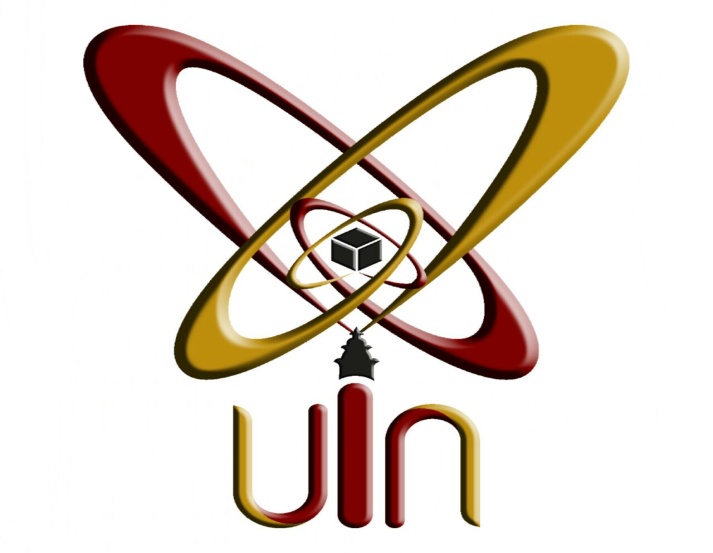 Oleh:SWILIA APRILIANINIM: 141100313FAKULTAS SYARI’AHUNIVERSITAS ISLAM NEGERISULTAN MAULANA HASANUDDIN BANTENTAHUN 2018 M/ 1440 H